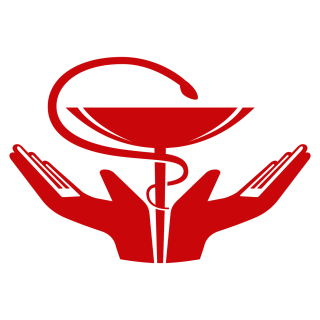 СТАВРОПОЛЬСКАЯ КРАЕВАЯ ОРГАНИЗАЦИЯ ПРОФЕССИОНАЛЬНОГО СОЮЗА РАБОТНИКОВ ЗДРАВООХРАНЕНИЯ РОССИЙСКОЙ ФЕДЕРАЦИИПРАКТИЧЕСКОЕ ПОСОБИЕУПОЛНОМОЧЕННОГО ПО ОХРАНЕ ТРУДА ПЕРВИЧНОЙ ПРОФСОЮЗНОЙ ОРГАНИЗАЦИИ УЧРЕЖДЕНИЯ ЗДРАВООХРАНЕНИЯСТАВРОПОЛЬ2021 годВведениеНастоящее Практическое пособие предназначено для оказания помощи уполномоченному (доверенному лицу) по охране труда выборного органа первичной организации профсоюза работников здравоохранения учреждений здравоохранения Ставропольского края в проведении контроля за состоянием условий и охраны труда на рабочих местах структурных подразделений.Согласно статье 20. Федерального закона № 10-ФЗ 12.01.1996 года «О профессиональных союзах, их правах и гарантиях деятельности» Профсоюзы осуществляют профсоюзный контроль за состоянием охраны труда и окружающей среды через свои органы, уполномоченных (доверенных) лиц по охране труда, а также собственные инспекции по охране труда, действующие на основании положений, утверждаемых профсоюзами. В этих целях они имеют право беспрепятственно посещать организации независимо от форм собственности и подчиненности, их структурные подразделения, рабочие места, где работают члены данного профсоюза, участвовать в расследовании несчастных случаев на производстве (работе), защищать права и интересы членов профсоюза по вопросам условий труда и безопасности на производстве (работе), возмещения вреда, причиненного их здоровью на производстве (работе), а также по другим вопросам охраны труда и окружающей среды в соответствии с федеральным законодательством.В случаях выявления нарушений, угрожающих жизни и здоровью работников, профсоюзные органы в организации, профсоюзные инспектора по охране труда вправе потребовать от работодателя немедленного устранения этих нарушений и одновременно обратиться в Федеральную инспекцию труда для принятия неотложных мер.При невыполнении требований по устранению нарушений, особенно в случаях появления непосредственной угрозы жизни и здоровью работников, профсоюзные органы, профсоюзные инспектора по охране труда вправе требовать от работодателя, органа управления организацией, должностного лица приостановления работ впредь до принятия окончательного решения Федеральной инспекцией труда. Работодатель, должностное лицо за неустранение нарушений несут ответственность, предусмотренную законодательством. Контроль осуществляется в форме проверки (обследования) и (или) наблюдения за состоянием условий и охраны труда на рабочих местах в структурном подразделении (организации) в целом, в том числе при административно-общественном контроле в системе управления охраной труда.В Пособии приведены примерные вопросы по охране труда для проверки в учреждениях здравоохранения, а также обозначены основные термины и определения.Перечень предлагаемых контрольных вопросов является рекомендованным и может быть дополнен или изменен Уполномоченным самостоятельно или по согласованию с профсоюзным комитетом (старшим уполномоченным по охране труда).Предложения по усовершенствованию данного Практического пособия необходимо направлять на адрес электронной почты:  stavprofmed@mail.ru. Пособие рекомендовано технической инспекцией труда Ставропольской краевой организации профсоюза работников здравоохранения РФ для применения в первичных профсоюзных организациях учреждений здравоохранения Ставропольского края.Термины и определенияОхрана труда - система сохранения жизни и здоровья работников в процессе трудовой деятельности, включающая в себя правовые, социально-экономические, организационно-технические, санитарно-гигиенические, лечебно-профилактические, реабилитационные и иные мероприятия.Условия труда - совокупность факторов производственной среды и трудового процесса, оказывающих влияние на работоспособность и здоровье работника.Опасный производственный фактор - называется такой производственный фактор, воздействие которого на работающего в определенных условиях приводит к травме или к другому внезапному резкому ухудшению здоровья.Вредный производственный фактор - фактор среды и трудового процесса, воздействие которого на работающего при определенных условиях (интенсивность, длительность и др.) может вызвать профессиональное заболевание, другое нарушение состояния здоровья, временное или стойкое снижение работоспособности, привести к повреждению здоровья потомства.Безопасные условия труда - условия труда, при которых воздействие на работающих вредных и (или) опасных производственных факторов исключено либо уровни их воздействия не превышают установленных нормативов.Рабочее место - место, где работник должен находиться или куда ему необходимо прибыть в связи с его работой и которое прямо или косвенно находится под контролем работодателя.Средства индивидуальной и коллективной защиты работников - технические средства, используемые для предотвращения или уменьшения воздействия на работников вредных и (или) опасных производственных факторов, а также для защиты от загрязнения.Система управления охраной труда (СУОТ) - комплекс взаимосвязанных и взаимодействующих между собой элементов, устанавливающих политику и цели в области охраны труда у конкретного работодателя и процедуры по достижению этих целей. Типовое положение о системе управления охраной труда утверждается федеральным органом исполнительной власти, осуществляющим функции по выработке государственной политики и нормативно-правовому регулированию в сфере труда, с учетом мнения Российской трехсторонней комиссии по регулированию социально-трудовых отношений.Примечание. Типовое положение о системе управления охраной труда, утверждено приказом Минтруда России от 19.08.2016 г. № 438н.Специальная оценка условий труда (СОУТ) - анализ состояния условий труда на заранее определенных рабочих местах с целью выявления на них вредных и (или) опасных производственных факторов, оценки уровня их воздействия на работника и определения степени отклонения полученных значений от установленных нормативов, а также с целью оценки эффективности применения средств индивидуальной и коллективной защиты работников (ч. 1 ст. 3 Федерального закона от 28.12.2013 N 426-ФЗ; далее - Закон N 426-ФЗ).Производственная деятельность - совокупность действий работников с применением средств труда, необходимых для превращения ресурсов в готовую продукцию, включающих в себя производство и переработку различных видов сырья, строительство, оказание различных видов услуг.Требования охраны труда - государственные нормативные требования охраны труда, в том числе стандарты безопасности труда, а также требования охраны труда, установленные правилами и инструкциями по охране труда.Государственная экспертиза условий труда - оценка соответствия объекта экспертизы государственным нормативным требованиям охраны труда.Стандарты безопасности труда - правила, процедуры, критерии и нормативы, направленные на сохранение жизни и здоровья работников в процессе трудовой деятельности и регламентирующие осуществление социально-экономических, организационных, санитарно-гигиенических, лечебно-профилактических, реабилитационных мер в области охраны труда.Профессиональный риск - вероятность причинения вреда здоровью в результате воздействия вредных и (или) опасных производственных факторов при исполнении работником обязанностей по трудовому договору или в иных случаях, установленных Трудовым кодексом РФ, другими федеральными законами. Управление профессиональными рисками - комплекс взаимосвязанных мероприятий, являющихся элементами системы управления охраной труда и включающих в себя меры по выявлению, оценке и снижению уровней профессиональных рисков.Классы отходов:Класс А - эпидемиологически безопасные отходы, приближенные по составу к твердым бытовым отходам:  Отходы, не имеющие контакта с биологическими жидкостями пациентов, инфекционными больными. Канцелярские принадлежности, упаковка, мебель, инвентарь, потерявшие потребительские свойства. Смет от уборки территории и так далее. Пищевые отходы центральных пищеблоков, а также всех подразделений организации, осуществляющей медицинскую и/или фармацевтическую деятельность, кроме инфекционных, в том числе фтизиатрических.Класс Б - эпидемиологически опасные отходы:Инфицированные и потенциально инфицированные отходы. Материалы и инструменты, предметы, загрязненные кровью и/или другими биологическими жидкостями. Патологоанатомические отходы. Органические операционные отходы (органы, ткани и так далее).Пищевые отходы из инфекционных отделений. Отходы из микробиологических, клинико- диагностических лабораторий, фармацевтических, иммунобиологических производств, работающих с микроорганизмами 3 - 4 групп патогенности. Биологические отходы вивариев. Живые вакцины, непригодные к использованию.Класс В - чрезвычайно эпидемиологически опасные отходы:Материалы, контактировавшие с больными инфекционными болезнями, которые могут привести к возникновению чрезвычайных ситуаций в области санитарно-эпидемиологического благополучия населения и требуют проведения мероприятий по санитарной охране территории. Отходы лабораторий, фармацевтических и иммунобиологических производств, работающих с микроорганизмами 1 - 2 групп патогенности.Отходы лечебно-диагностических подразделений фтизиатрических стационаров (диспансеров), загрязненные мокротой пациентов, отходы микробиологических лабораторий, осуществляющих работы с возбудителями туберкулеза.Класс Г - токсикологически опасные отходы 1 - 4 классов опасности.Лекарственные (в том числе цитостатики), диагностические, дезинфицирующие средства, не подлежащие использованию.Ртутьсодержащие предметы, приборы и оборудование. Отходы сырья и продукции фармацевтических производств. Отходы от эксплуатации оборудования, транспорта, систем освещения и другие.Класс Д - радиоактивные отходы:Все виды отходов, в любом агрегатном состоянии, в которых содержание радионуклидов превышает допустимые уровни, установленные нормами радиационной безопасности.Представленный ниже перечень вопросов для проведения проверки рекомендуется разбивать на вопросы соответствующие тематике проведения необходимой проверки на усмотрение уполномоченного лица.ПРИМЕРНЫЙ ПЕРЕЧЕНЬ ВОПРОСОВ ДЛЯ ПРОВЕРКИ(название учреждения, структурного подразделения)ВНИМАНИЕ! Согласно ст. 19 Федерального закона № 10-ФЗ 12.01.1996 года «О профессиональных союзах, их правах и гарантиях деятельности» работодатели, должностные лица обязаны в недельный срок с момента получения требования об устранении выявленных нарушений сообщить профсоюзу о результатах его рассмотрения и принятых мерах.ПРЕДСТАВЛЕНИЕ (ПРЕДЛОЖЕНИЕ)уполномоченного (доверенного) лица по охране трудапервичной профсоюзной организацииоб устранении выявленных нарушенийзаконодательных и иных нормативных требований по охране труда                                       ____________________          № ___________(число,месяц,год)		                 (рег.номер)В соответствии со статьей 370 Трудового кодекса РФ, статьей 20 Федерального закона от 12.01.1996 № 10-ФЗ  «О профессиональных союзах, их правах и гарантиях деятельности» мною проведена проверка соблюдения установленных законодательством и иными нормативными правовыми актами требований по вопросам условий и охраны  труда и выявлены нарушения, о которых сообщаю для обязательного рассмотрения и принятия мер по их устранению:Кому _________________________________________________________________________________________(должность, Ф.И.О.)_____________________________________________________________________________________________(наименование структурного подразделения)В соответствии с _____________________________________________________________________________________________________________________________________________________________________________( статья, пункт, наименование законодательных и иных нормативных правовых актов, локальных актов медицинской организации по охране труда)установлено следующее :_________________________________________________________                                        (краткое описание нарушений)Предлагаю устранить следующие нарушения:Уполномоченный по охране труда первичной профсоюзной организации                            ________________________    	_______________________				                                     (дата, подпись)		                      (Ф.И.О.)Представление (предложение) получил          ______________________________						                   (дата, ФИО,  подпись)ТРЕБОВАНИЕуполномоченного (доверенного) лица по охране трудапервичной профсоюзной организации о приостановке работ при непосредственной угрозе жизни и здоровью работников____________________      № ___________(число,месяц,год)		        (рег.номер)Кому ___________________________________________________________________________________(фамилия, имя, отчество)___________________________________________________________________________________________(организация, должность)Копия: Председателю первичной профсоюзной организации ______________________________________________________________________________________________(фамилия, имя, отчество)	В соответствии статьей 370 Трудового кодекса Российской Федерации, статьей 20 Федерального закона от 12.01.1996 №10-ФЗ «О профессиональных союзах, их правах и гарантиях деятельности», обращаюсь с ТРЕБОВАНИЕМ приостановить______________________________________________________________________________________________(наименование работ, производственного оборудования, машин, механизмов или производственных  участков, рабочих мест ___________________________________________________________________________________________и т.д.) (изложение нарушений нормативных требований по охране труда создающих непосредственную угрозу  жизни___________________________________________________________________________________________и здоровью работников, со ссылкой на статьи и пункты законодательных и иных нормативных____________________________________________________________________________________________правовых актов об охране труда)Уполномоченный по охране труда первичной профсоюзной организации    ________________________    	_______________________				                                     ( подпись)		                                 (Ф.И.О.)«____» ___________ 20____г.Информация по результатам проверки вносится в РеестрУтверждаю: ___________________________________________                          _______________________________(подпись председателя первичной профсоюзной организации)                                                            (Ф.И.О.)         Реестррегистрации выданных представлений (предложений) по выявленным нарушениям________________________________________________________________________________________________(наименование организации (учреждения) или структурного подразделения)Примечание: Реестр в структурном подразделении ведется самостоятельно уполномоченным по охране труда, без дополнительного заполнения наименования структурного подразделения в ст. 3По итогам года уполномоченным составляется ОтчетУтверждаю: ___________________________________________                     _______________________________(подпись председателя первичной профсоюзной организации  )                                                      (Ф.И.О.)         	Составляется уполномоченным по охране труда ежегодно и представляется в профсоюзный комитет не позднее 15 числа месяца, после отчетного периода  (15 января) Отчето работе уполномоченного (доверенного) лица по охране труда первичной профсоюзной организацииза  ________ год________________________________________________________________________________________________(наименование организации и структурного подразделения)________________________________________________________________________________________________фамилия, имя, отчество  и  должность уполномоченного лица по охране труда) ________________________________________________________________________________________________Служебный телефон: _____________________«____» ___________ 20____г.Уполномоченный по охране труда первичной профсоюзной организации                  _________________________	____________________________				                       (подпись)		                        (Ф.И.О.)п.п. 6.1, 6.2 – заполняются совместно со старшим уполномоченным по охране труда и (или) председателем первичной организации Профсоюза.№п.п.Вопросы для проверки (пояснения)ДАНЕТКомментарий 1.Инструктажи по охране труда:(ст. 225 Трудового кодекса РФ, Постановление Минтруда России, Минобразования России от 13.01.2003 № 1/29)***1.1.Наличие журнала регистрации проведения инструктажа по охране труда(Журналы должны быть прошнурованы, страницы пронумерованы, скреплены печатью учреждения)1.2.Проведение первичного инструктажа на рабочем месте своевременно (Проводится до начала самостоятельной работы инструктируемых лиц)1.3.Проведение повторного инструктажа своевременно(Проводится не реже одного раза в шесть месяцев аналогично первичному инструктажу на рабочем месте для закрепления полученных знаний и навыков)1.4.Проведение внепланового инструктажа (Проводится для информирования работающих на данном рабочем месте об изменениях в организации работ и соответствующих изменениям требований охраны труда для их безопасного выполнения)1.5.Проведение целевого инструктажа(Проводится при выполнении разовых работ, при ликвидации последствий аварий, стихийных бедствий и работ, на которые оформляются наряд-допуск, разрешение или другие специальные документы, а также при проведении в организации массовых мероприятий. Проведение данного инструктажа фиксируется либо в наряде на выполнение работ (наряде-допуске), либо в специальном журнале целевых инструктажей)1.6.Инструктажи по охране труда на рабочем месте проводят работники прошедшие обучение в учебном центре(Убедиться в наличии подтверждающего удостоверения или выписки из протокола)1.7.Инструктажи по охране труда на рабочем месте проводят работники, назначенные приказом (распоряжением)(Убедиться в наличии соответствующего приказа)1.8.Инструктажи по охране труда на рабочем месте проводят работники с не истекшим сроком прохождения  обучения в учебном центре (не более 3 лет)(Сведения о дате прохождения обучения из удостоверения или выписки из протокола)1.9.Работники прошли инструктаж и расписались в журнале о прохождении инструктажа1.10.Указан вид инструктажа в журнале регистрации инструктажа на рабочем месте1.11.Инструктажи по охране труда проводились по инструкциям, введенным в действие приказом (распоряжением) работодателя 1.12.Инструкции по охране труда согласованы с профсоюзным комитетом1.13.Ведется журнал «Учета и выдачи инструкций по охране труда»1.14.Работники прошли обучение безопасным методам и приемам выполнения работ(Удостовериться в наличии соответствующего протокола)1.15.Работники прошли обучение  по оказанию первой помощи пострадавшим на производстве(Удостовериться в наличии соответствующего протокола)ВНИМАНИЕ! Лица не прошедшие в установленном порядке обучение и инструктаж по охране труда, стажировку и проверку знаний требований охраны труда не допускаются к работе. Наказание за неисполнение – влечет наложение административного штрафа на должностных лиц в размере от пятнадцати тысяч до двадцати пяти тысяч рублей; на юридических лиц - от ста десяти тысяч до ста тридцати тысяч рублей (ч.3., ст. 5.27.1 КоАП РФ).ВНИМАНИЕ! Лица не прошедшие в установленном порядке обучение и инструктаж по охране труда, стажировку и проверку знаний требований охраны труда не допускаются к работе. Наказание за неисполнение – влечет наложение административного штрафа на должностных лиц в размере от пятнадцати тысяч до двадцати пяти тысяч рублей; на юридических лиц - от ста десяти тысяч до ста тридцати тысяч рублей (ч.3., ст. 5.27.1 КоАП РФ).ВНИМАНИЕ! Лица не прошедшие в установленном порядке обучение и инструктаж по охране труда, стажировку и проверку знаний требований охраны труда не допускаются к работе. Наказание за неисполнение – влечет наложение административного штрафа на должностных лиц в размере от пятнадцати тысяч до двадцати пяти тысяч рублей; на юридических лиц - от ста десяти тысяч до ста тридцати тысяч рублей (ч.3., ст. 5.27.1 КоАП РФ).ВНИМАНИЕ! Лица не прошедшие в установленном порядке обучение и инструктаж по охране труда, стажировку и проверку знаний требований охраны труда не допускаются к работе. Наказание за неисполнение – влечет наложение административного штрафа на должностных лиц в размере от пятнадцати тысяч до двадцати пяти тысяч рублей; на юридических лиц - от ста десяти тысяч до ста тридцати тысяч рублей (ч.3., ст. 5.27.1 КоАП РФ).ВНИМАНИЕ! Лица не прошедшие в установленном порядке обучение и инструктаж по охране труда, стажировку и проверку знаний требований охраны труда не допускаются к работе. Наказание за неисполнение – влечет наложение административного штрафа на должностных лиц в размере от пятнадцати тысяч до двадцати пяти тысяч рублей; на юридических лиц - от ста десяти тысяч до ста тридцати тысяч рублей (ч.3., ст. 5.27.1 КоАП РФ).2.Прохождение работниками обязательных предварительных (при поступлении на работу) и периодических (в течение трудовой деятельности) медицинских осмотров:(ст.213 Трудового кодекса РФ, приказ Министерства здравоохранения РФ от 28.01. 2021 г. N 29н )***2.1.Имеется подтверждение (в любой форме) о направлении поименных списков в медицинскую организацию;2.2.Работник допущен к работе после прохождения медицинского осмотра и не имеет противопоказаний к выполняемой работе(Подтверждается заключительным актом)2.3.Соблюдаются установленные сроки проведения периодического медицинского осмотра2.4.Работники ознакомлены с календарным планом медицинского осмотра за 10 дней до начала его прохождения (приказ Министерства здравоохранения РФ от 28.01. 2021 г. N 29н )2.5.Работник ознакомлен письменно о том, что он подлежит периодическому медицинскому осмотру и ему не было вручено уведомление2.6.Организован ли учет выданных направлений о прохождении предварительного медицинского осмотра поступающим на работу под роспись2.7.Наличие утвержденных поименных списков работников, подлежащих прохождению предварительного медицинского осмотра и периодического медицинским осмотрам (обследованиям) с указанием вредных (опасных) производственных факторов2.8.Наличие утвержденного списка контингента работников, подлежащих предварительным (при поступлении на работу) медицинским осмотрам (обследованиям) и периодическим медицинским осмотрам (обследованиям)2.9.Профилактическая иммунизация персонала проводится в соответствии с национальным, и региональным календарем профилактических прививокВНИМАНИЕ! Лица не прошедшие в установленном порядке предварительные и периодические медицинские осмотры не допускаются к работе.Наказание за неисполнение – влечет наложение административного штрафа на должностных лиц в размере от пятнадцати тысяч до двадцати пяти тысяч рублей; на юридических лиц - от ста десяти тысяч до ста тридцати тысяч рублей (ч.3., ст. 5.27.1 КоАП РФ).ВНИМАНИЕ! Лица не прошедшие в установленном порядке предварительные и периодические медицинские осмотры не допускаются к работе.Наказание за неисполнение – влечет наложение административного штрафа на должностных лиц в размере от пятнадцати тысяч до двадцати пяти тысяч рублей; на юридических лиц - от ста десяти тысяч до ста тридцати тысяч рублей (ч.3., ст. 5.27.1 КоАП РФ).ВНИМАНИЕ! Лица не прошедшие в установленном порядке предварительные и периодические медицинские осмотры не допускаются к работе.Наказание за неисполнение – влечет наложение административного штрафа на должностных лиц в размере от пятнадцати тысяч до двадцати пяти тысяч рублей; на юридических лиц - от ста десяти тысяч до ста тридцати тысяч рублей (ч.3., ст. 5.27.1 КоАП РФ).ВНИМАНИЕ! Лица не прошедшие в установленном порядке предварительные и периодические медицинские осмотры не допускаются к работе.Наказание за неисполнение – влечет наложение административного штрафа на должностных лиц в размере от пятнадцати тысяч до двадцати пяти тысяч рублей; на юридических лиц - от ста десяти тысяч до ста тридцати тысяч рублей (ч.3., ст. 5.27.1 КоАП РФ).ВНИМАНИЕ! Лица не прошедшие в установленном порядке предварительные и периодические медицинские осмотры не допускаются к работе.Наказание за неисполнение – влечет наложение административного штрафа на должностных лиц в размере от пятнадцати тысяч до двадцати пяти тысяч рублей; на юридических лиц - от ста десяти тысяч до ста тридцати тысяч рублей (ч.3., ст. 5.27.1 КоАП РФ).3.Обеспечение по установленным нормам работников, смывающими и обезвреживающими средствами: (ст. 212 ТК РФ, приказ Минздравсоцразвития России от 17.12.2010 г. № 1122н)***3.1.Наличие утвержденного с учетом мнения профсоюзного комитета Перечня рабочих мест для которых необходима выдача смывающих и (или) обезвреживающих средств 3.2.Наличие списка работников для которых необходима выдача смывающих и (или) обезвреживающих средств3.3.Работник ознакомлен с предоставляемыми нормами выдачи смывающих и (или) обезвреживающих средств3.4.Выдача работникам смывающих и (или) обезвреживающих средств фиксируется под роспись работника в личной карточке учета выдачи смывающих и (или) обезвреживающих средств (кроме средств для легко смываемых загрязнений)(образец предусмотрен приказом Минздравсоцразвития России от 17.12. 2010 г. № 1122н.)3.5.Своевременность и выдача в полном объеме работникам смывающих и (или) обезвреживающих средств в соответствии с Типовыми нормами3.6.Выданные работнику смывающие и (или) обезвреживающие средства применяются по назначению 3.7.Наличие документов об организации учета расхода и пополнения дозирующих систем смывающих и (или) обезвреживающих средств3.8.На приобретённые смывающие и (или) обезвреживающие средства имеются декларации о соответствии и (или) сертификат соответствияВАЖНО! Наказание за неисполнение – влечет предупреждение или наложение административного штрафа на должностных лиц в размере от двух тысяч до пяти тысяч рублей; на юридических лиц - от пятидесяти тысяч до восьмидесяти тысяч рублей. (ч.1., ст. 5.27.1 КоАП РФ).ВАЖНО! Наказание за неисполнение – влечет предупреждение или наложение административного штрафа на должностных лиц в размере от двух тысяч до пяти тысяч рублей; на юридических лиц - от пятидесяти тысяч до восьмидесяти тысяч рублей. (ч.1., ст. 5.27.1 КоАП РФ).ВАЖНО! Наказание за неисполнение – влечет предупреждение или наложение административного штрафа на должностных лиц в размере от двух тысяч до пяти тысяч рублей; на юридических лиц - от пятидесяти тысяч до восьмидесяти тысяч рублей. (ч.1., ст. 5.27.1 КоАП РФ).ВАЖНО! Наказание за неисполнение – влечет предупреждение или наложение административного штрафа на должностных лиц в размере от двух тысяч до пяти тысяч рублей; на юридических лиц - от пятидесяти тысяч до восьмидесяти тысяч рублей. (ч.1., ст. 5.27.1 КоАП РФ).ВАЖНО! Наказание за неисполнение – влечет предупреждение или наложение административного штрафа на должностных лиц в размере от двух тысяч до пяти тысяч рублей; на юридических лиц - от пятидесяти тысяч до восьмидесяти тысяч рублей. (ч.1., ст. 5.27.1 КоАП РФ).4.Обеспечение работников, занятых на работах с вредными условиями труда молоком или другими равноценными пищевыми продуктами по установленным нормам, либо компенсационной выплатой в эквивалентном их стоимости размере(ст. 222. ТК РФ, приказ Министерства труда и социального развития РФ от 16.02.2009 г. N 45н)(Важно. Норма бесплатной выдачи молока составляет 0,5 литра за смену, либо компенсационная выплата, независимо от продолжительности смены. Если время работы во вредных условиях труда не менее чем половины рабочей смены)***4.1.Наличие утвержденного с учетом мнения профсоюзного комитета Перечня рабочих мест, работникам которых предоставляется бесплатная выдача молока, других равноценных молоку пищевых продуктов или компенсационная выплата в размере эквивалентном стоимости молока4.2.Работникам, занятым на работах с вредными условиями труда в течение не менее чем половины рабочей смены предоставляется молоко в конце смены (в случае отсутствии компенсации) 4.3.Замена молока компенсационной выплатой в размере, эквивалентном стоимости молока или других равноценных пищевых продуктов производится с письменного заявления работника (Возможность замены молока компенсационной выплатой должна быть отражена в коллективном договоре)4.4.Работодателем издан приказ (распоряжение) о замене выдачи молока выдачей равноценных пищевых продуктов4.5.Имеется локальный акт, устанавливающий порядок выдачи и употребления молока с определением, специально оборудованных для этих целей помещениях (буфет, столовая) соответствующих санитарно-гигиеническими требованиями4.6.Размер компенсационной выплаты и порядок ее индексации установлен работодателем с учетом мнения профсоюзного комитета и включен в коллективный договор(Размер компенсационной выплаты принимается эквивалентным стоимости молока жирностью не менее 2,5%. Компенсационная выплата производится не реже 1 раза в месяц)4.7.Работникам, контактирующим с неорганическими соединениями цветных металлов (кроме соединений алюминия, кальция и магния), дополнительно к молоку выдается 2 г пектина4.8.При постоянном контакте с неорганическими соединениями цветных металлов (кроме соединений алюминия, кальция и магния) вместо молока работникам выдаются кисломолочные продукты или продукты для диетического (лечебного и профилактического) питания при вредных условиях трудаВАЖНО!   Наказание за неисполнение – влечет предупреждение или наложение административного штрафа на должностных лиц в размере от двух тысяч до пяти тысяч рублей; на юридических лиц - от пятидесяти тысяч до восьмидесяти тысяч рублей. (ч.1., ст. 5.27.1 КоАП РФ).ВАЖНО!   Наказание за неисполнение – влечет предупреждение или наложение административного штрафа на должностных лиц в размере от двух тысяч до пяти тысяч рублей; на юридических лиц - от пятидесяти тысяч до восьмидесяти тысяч рублей. (ч.1., ст. 5.27.1 КоАП РФ).ВАЖНО!   Наказание за неисполнение – влечет предупреждение или наложение административного штрафа на должностных лиц в размере от двух тысяч до пяти тысяч рублей; на юридических лиц - от пятидесяти тысяч до восьмидесяти тысяч рублей. (ч.1., ст. 5.27.1 КоАП РФ).ВАЖНО!   Наказание за неисполнение – влечет предупреждение или наложение административного штрафа на должностных лиц в размере от двух тысяч до пяти тысяч рублей; на юридических лиц - от пятидесяти тысяч до восьмидесяти тысяч рублей. (ч.1., ст. 5.27.1 КоАП РФ).ВАЖНО!   Наказание за неисполнение – влечет предупреждение или наложение административного штрафа на должностных лиц в размере от двух тысяч до пяти тысяч рублей; на юридических лиц - от пятидесяти тысяч до восьмидесяти тысяч рублей. (ч.1., ст. 5.27.1 КоАП РФ).5.Обеспечение работников защитной одеждой, защитной обувью и другими средствами индивидуальной защиты (ст.221. ТК РФ, приказ Министерства здравоохранения и социального развития РФ от 01.06.2009 г. N 290н :***5.1.Разработан и утвержден с учетом мнения профкома перечень профессий (должностей) работников и положенных им средств индивидуальной защиты (специальной одежды, специальной обуви, средств индивидуальной защиты)5.2.Наличие у работодателя сертификатов или деклараций соответствия на СИЗ5.3.Работодатель проинформировал работников о полагающихся им СИЗ5.4.Наличие у работодателя личных карточек учета выдачи СИЗ в бумажной или электронной форме (карточки полностью заполнены) СИЗ, указанные на лицевой стороне личной карточки учета выдачи СИЗ, выдаются в полном объеме, что подтверждается отметками на оборотной стороне личной карточки5.5.Наличие СИЗ в объеме, соответствующего нормативным требованиям5.6.Работник в соответствии с Типовыми нормами  под подпись в личной карточке учета выдачи СИЗ5.7.Наличие у работодателя помещений для хранения выданных работникам СИЗ (гардеробов, раздевалок, шкафчиков)5.8.Гардеробные (раздевалки) обеспечены двухсекционными закрывающимися шкафами, обеспечивающими раздельное хранение домашней и рабочей одежды5.9.Работодатель обеспечил за счет собственных средств уход за СИЗ и их хранением, своевременно осуществляет химчистку, стирку, дезинфекцию, обезвреживание, сушку СИЗ, а также ремонт и замену СИЗ, либо данные работы выполняются организацией, привлекаемой работодателем по гражданско-правовому договоруВАЖНО!  Наказание за неисполнение – влечет наложение административного штрафа на должностных лиц в размере от двадцати тысяч до тридцати тысяч рублей; на юридических лиц - от ста тридцати тысяч до ста пятидесяти тысяч рублей.. (ч.4., ст. 5.27.1 КоАП РФ).ВАЖНО!  Наказание за неисполнение – влечет наложение административного штрафа на должностных лиц в размере от двадцати тысяч до тридцати тысяч рублей; на юридических лиц - от ста тридцати тысяч до ста пятидесяти тысяч рублей.. (ч.4., ст. 5.27.1 КоАП РФ).ВАЖНО!  Наказание за неисполнение – влечет наложение административного штрафа на должностных лиц в размере от двадцати тысяч до тридцати тысяч рублей; на юридических лиц - от ста тридцати тысяч до ста пятидесяти тысяч рублей.. (ч.4., ст. 5.27.1 КоАП РФ).ВАЖНО!  Наказание за неисполнение – влечет наложение административного штрафа на должностных лиц в размере от двадцати тысяч до тридцати тысяч рублей; на юридических лиц - от ста тридцати тысяч до ста пятидесяти тысяч рублей.. (ч.4., ст. 5.27.1 КоАП РФ).ВАЖНО!  Наказание за неисполнение – влечет наложение административного штрафа на должностных лиц в размере от двадцати тысяч до тридцати тысяч рублей; на юридических лиц - от ста тридцати тысяч до ста пятидесяти тысяч рублей.. (ч.4., ст. 5.27.1 КоАП РФ).6.Организация санитарно-бытового обслуживания и медицинского обеспечения работников:***6.1.Имеются оборудованные: 6.1.1-санитарно-бытовые помещения;6.1.2.-помещения для приема пищи с приборами холодного хранения и разогрева продуктов питания;6.1.3.- посты, помещения для оказания медицинской помощи, укомплектованные аптечками;6.1.4.-комнаты для отдыха в рабочее время и психологической разгрузки;7.Требования к зданиям, сооружениям и помещениям учреждения здравоохранения***7.1.Структура, планировка и оборудование помещений обеспечивает поточность технологических процессов и исключает возможность перекрещивания потоков с различной степенью эпидемиологической опасности7.2.Клинико-диагностическая лаборатория не расположена в помещении поликлинического отделения, между кабинетами врачебного приема и прочими помещениями;7.3.В наборе помещений бактериологической лаборатории на границе "чистой" и "заразной" зон отсутствует душевая в санитарном пропускнике (п.2.3.9. Постановление Главного государственного санитарного врача РФ от 28.01.2008 N 4 (ред. от 29.06.2011))ВАЖНО! Данное постановление утратит силу  01.09.2021г.8.Требования к внутренней отделке помещений:***8.1.Поверхность стен, полов и потолков помещений гладкие, без дефектов, легкодоступные для влажной уборки и устойчивы к обработке моющими и дезинфицирующими средствами. При использовании панелей их конструкция обеспечивает гладкую поверхность. Покрытие пола плотно прилегает к основанию. Сопряжение стен и полов имеет закругленное сечение, стыки герметичны. При использовании линолеумных покрытий края линолеума у стен подведены под плинтусы или возведены на стены. Швы примыкающих друг к другу листов линолеума пропаяны8.2.В местах установки раковин и других санитарных приборов, а также оборудования, эксплуатация которого связана с возможным увлажнением стен и перегородок, отделана керамической плиткой или другими влагостойкими материалами на высоту 1,6 м от пола и на ширину не менее 20 см от оборудования и приборов с каждой стороны8.3.Площади помещений соответствуют установленным нормамПримечание: минимальные площади помещений следует принимать согласно Постановлению Главного государственного санитарного врача РФ от 28.01.2008 N 4 (ред. от 29.06.2011)ВАЖНО! Данное постановление утратит силу  01.09.2021г.9.Требования к водоснабжению и канализации :***9.1.Во врачебных кабинетах, комнатах и кабинетах персонала, в туалетах, в материнских комнатах при детских отделениях, процедурных, перевязочных и вспомогательных помещениях должны установлены умывальники с подводкой горячей и холодной воды, оборудованные смесителями9.2.Предоперационные, перевязочные, родовые залы, реанимационные, процедурные кабинеты, посты медсестер при палатах новорожденных, посты медсестер и другие помещения, требующие соблюдения особого режима и чистоты рук обслуживающего медперсонала, оборудованы умывальниками с установкой смесителей с локтевым (бесконтактным, педальным и прочим некистевым) управлением и дозаторами с жидким (антисептическим) мылом и растворами антисептиков. Для персонала инфекционных, туберкулезных, кожно-венерологических, гнойных, ожоговых, гематологических отделений, клинико-диагностических и бактериологических лабораторий, а также в санпропускниках, шлюзах-боксах, полубоксах и санузлах установлены краны и дозаторы10.Требования к отоплению, вентиляции, микроклимату и воздушной среде помещений:***10.1.На системы механической приточно-вытяжной вентиляции паспортизированы. 10.2.Эксплуатация (обслуживание) механической приточно-вытяжной вентиляции и кондиционирования осуществляется ответственным лицом организации или другой специализированной организацией.10.3.Один раз в год проводится проверка эффективности работы, текущие ремонты (при необходимости), а также очистка и дезинфекция систем механической приточно-вытяжной вентиляции и кондиционирования10.4.Для помещений операционных, реанимационных, рентген - кабинетов, лабораторий предусмотрены самостоятельные системы вентиляции. Примечание: Допускаются общие системы приточно-вытяжной вентиляции для группы помещений одного или нескольких структурных подразделений, кроме помещений класса чистоты А11.Требования к естественному и искусственному освещению:***11.1.Уровень естественного и искусственного освещения соответствуют санитарным нормам и правилам11.2.Светильники общего освещения помещений, размещаемые на потолках, со сплошными (закрытыми) рассеивателями12.Требования к инвентарю и технологическому оборудованию:***12.1.В лечебных, диагностических и вспомогательных помещениях, кроме административных, используется медицинская мебель. Наружная и внутренняя поверхность медицинской мебели гладкая и выполнена из материалов обеспечивающих обработку дезинфицирующими средствами12.2.В качестве специальной не используется офисная мебель12.3.Размещение оборудования и мебели в помещениях обеспечивает свободный доступ к пациенту, и доступность для уборки, эксплуатации и обслуживания12.4.Кладовые для хранения белья оборудованы полками с гигиеническим покрытием, доступным для влажной уборки и дезинфекции. Общие бельевые оборудованы стеллажами, а также столами для подборки и сортировки белья, а при необходимости - приемными люками, пандусами или подъемными механизмами12.5.Отделение оснащено средствами малой механизации в необходимом количестве (каталками, креслами-каталками, тележками для лекарств, белья, пищи, отходов) 12.6.Оборудование имеет исправные защитные устройства, системы сигнализации 12.7.Инвентарь, инструменты находятся в исправном состоянии13.Требования к организации проведения производственного контроля:***13.1.Организован производственный контроль за соблюдением санитарно-гигиенического и противоэпидемического режимов с проведением лабораторно-инструментальных исследований и измерений в соответствии с действующими нормативными документами13.2.Имеются протоколы лабораторных испытаний, подтверждающие выполнение программы производственного контроля, утвержденной руководителем14.Санитарно-эпидемиологические требования к обращению с медицинскими отходами (СанПиН 2.1.3684-21 "Санитарно-эпидемиологические требования к содержанию территорий городских и сельских поселений, к водным объектам, питьевой воде и питьевому водоснабжению, атмосферному воздуху, почвам, жилым помещениям, эксплуатации производственных, общественных помещений, организации и проведению санитарно-противоэпидемических (профилактических) мероприятий":***14.1.Разработана схема обращения с медицинскими отходами14.2.Сбор, временное хранение и вывоз отходов следует выполняется в соответствии со схемой обращения с медицинскими отходами, принятой в учреждении14.3.Осуществляется учет и контроль за движением медицинских отходов, ведется технологический журнал обращения с отходами класса Б14.4.Имеются документы для учета медицинских отходов классов Б и В:***14.4.1.- технологический журнал учета отходов классов Б и В.В журнале указывается количество единиц упаковки каждого вида отходов14.4.2.- технологический журнал учета медицинских отходов организации В журнале указывается количество вывозимых единиц упаковки и/или вес отходов, а также сведения об их вывозе с указанием организации, производящей вывоз14.4.3.- документы, подтверждающие вывоз и обезвреживание отходов, выданные специализированными организациями, осуществляющими транспортирование и обезвреживание отходов14.4.4.- технологический журнал участка по обращению с отходами, который является основным учетным и отчетным документом данного участка14.4.5.- материалов, устойчивых к воздействию моющих и дезинфицирующих средств15.Соблюдение законодательства и иных нормативных правовых актов по охране труда при организации и проведении специальной оценки условий труда (СОУТ)( Федеральный закон от 28.12.2013г. №426-ФЗ):***15.1.В трудовом договоре работника имеются разделы определяющие:***15.1.1.Занятость работника в соответствующих условиях труда с учетом результатов СОУТ (указывается класс, подкласс условий труда)15.1.2.Установление работнику соответствующих компенсационных мер за работу во вредных (опасных) условиях труда (сокращенная продолжительность	рабочего времени, ежегодный дополнительный оплачиваемый отпуск либо денежная компенсация за них, а также повышенная оплата труда) 16.Организация и проведение на рабочих местах специальной оценки условий труда (СОУТ):***16.1.Наличие Приказа о создании комиссии по проведению СОУТ с участием представителей Профсоюза, утвержденных на заседании выборного органа первичной организации 16.2.Наличие утвержденного перечня (графика) рабочих мест, подлежащих СОУТ и перечня факторов производственной среды и трудового процесса по каждому рабочему месту16.3.Наличие материалов, подтверждающих организацию сбора предложений работников16.4.Наличие материалов, подтверждающих проведение ознакомления работников о времени проведения СОУТ на их рабочих местах16.5.Наличие	письменного ознакомления работника с условиями труда на своем рабочем месте по результатам СОУТ (подпись работника в карте СОУТ)16.6.Наличие перечня должностей и профессий работников организации,	которым предоставляются гарантии и компенсации за работу во вредных (опасных) условиях труда16.7.Наличие протоколов заседания комиссии по СОУТ17.Наличие фактов снижения размеров компенсаций и гарантий работникам по результатам проведения СОУТ: ***17.1.Снижение размеров ежегодного дополнительного оплачиваемого отпуска работникам.17.2.Снижения размеров повышенной оплаты труда работникам№№ппПеречень выявленных нарушенийСроки устраненияNп/пДатаФИО уполномоченного по охране труда  и наименование структурногоподразделения№ Представления, предложенияКоличество выявленныхнарушенийКоличество устраненных нарушенийПодпись, ФИО, должность получившегопредставлениеили предложение1234567№п/пНаименование показателейКодстрокиПериодПериод№п/пНаименование показателейКодстрокиотчетныйпредыдущий1.Всего самостоятельно проведено проверок (обследований), при этом: 011.1.выявлено нарушений021.2.выдано представлений (предложений)032.Количество совместных проверок (обследований):042.1.со службой (специалистом) охраны труда, (указать количество):05- выявлено нарушений062.2.в составе комитета (комиссии) по охране труда, (указать количество):07- выявлено нарушений082.3.с техническим инспектором труда (ЦК Профсоюза, внештатным, территориального объединения (федерации) профсоюзов), (указать количество):09- выявлено нарушений102.4.с территориальными органами государственного надзора и контроля, (указать количество):11- выявлено нарушений123.Количество пунктов мероприятий по охране труда коллективного договора (соглашения), реализованных в подразделении по предложению уполномоченного, %134.Количество внедренных предложений, направленных на улучшение условий и охраны труда145.Количество выданных предложений о приостановке работы в связи с угрозой жизни и здоровью работников156.Состояние травматизма в подразделении:ХХХ6.1.коэффициент частоты (Кч)166.2.коэффициент тяжести (Кт)177.Участие в работе комиссий по расследованию несчастных случаев, происшедших в подразделении, (указать количество).188.Количество рассмотренных трудовых споров, связанных с условиями труда (в составе комиссии) (указать количество).199.Участие в работе комиссии по проведению специальной оценки условий труда в структурном подразделении (организации). «Да» или «Нет»2010.Участие в опросе работников при подготовке к проведению специальной оценки условий труда.  «Да» или «Нет» и  % охвата.2111.Наличие стенда, уголка по охране труда в структурном подразделении, где работает уполномоченный по охране труда. «Да» или «Нет»22